Хэллоуин- откуда он взялся?Споры относительно празднования Хэллоуина не утихают каждый год. Одни не видят в празднике ничего страшного, другие категорически против почитания нечисти, даже ещё и не местной, а третьи и вовсе не замечают его. Что означает праздник Хэллоуина?  Своим появлением он обязан язычникам-кельтам,которые жили по только им свойственному природному календарю. В нем было всего два времени года: лето и зима. Лето, по их представлениям, заканчивалось 31 октября и уступало место зиме. К этому времени полностью завершался сбор урожая, что позволяло отдохнуть от тяжелого сельскохозяйственного труда и отметить это гуляниями. В этом дне совместились: радость от окончания сложного сельскохозяйственного года;озабоченность подготовкой к новой весне;страх перед зимой.В последнем случае этот страх был связан с непониманием явлений природы. Смена времен года связывалась с борьбой светлых и темных сил, которые управляют днем и ночью, теплом и холодом. Наступление холодов кельты объясняли активным вмешательством темных сил, полагая, что именно они правят зимой, «съедая» светлое время суток и погружая природу в сон до весны.Главным символом праздника является плод тыквы. Он олицетворяет богатство урожая и светильник, отпугивающий злых духов.  Почему тыква - символ Хэллоуина, объясняет легенда. Согласно ей, жил когда-то жадный и ужасно хитрый кузнец Джек. Он даже умудрился дважды обмануть самого дьявола. Первый раз – уговорив его превратиться в монетку, которую затем положил в карман рядом с маленьким крестиком. Второй раз дьявол попался на уловку кузнеца, убедившего его влезть на дерево, на котором Джек нацарапал крест. Пораженный находчивостью и хитростью кузнеца, дьявол пообещал не забирать его душу. Но такой щедрый дар оказался бесполезным: в рай Джека не пустили, он оказался ненужным ни Богу, ни Дьяволу. С тер пор скитался несчастный Джек по свету, потеряв все, кроме единственного уголька. Фонаря у него не было, чтобы согреться и передвигаться во мгле, он спрятал свой единственный уголек в тыкву. Так он защитил его от ветра и дождя, превратив плод в своеобразный фонарик, который получил название фонаря Джека. Существует также традиция ходить от дома к дому, выпрашивая сладости.Термин Trick-or-treat впервые стал использоваться в США. Литературно его можно перевести как шутка или угощение (распространённые варианты — проделка или угощение, сладость или гадость и др.) что указывает на шуточную угрозу нанести вред, если хозяин не принесёт детям угощение. Но устоявшегося перевода термина на русский язык нет и обычно он даётся в оригинале, либо с заменой на фразу кошелёк или жизнь. Есть и другие атрибуты, которые стали символами Хэллоуина: ведьмы, коты, летучие мыши, черепа, а также сочетания цветов костюмов: оранжевого, обозначающего силу и энергию жизни; черного, связанного с демонами, смертью, злом и тьмой; мистического и таинственного фиолетового. Несколько славянских праздников очень напоминают традиции Хэллоуина. Например, на Святки принято калядовать — стучаться в дверь к незнакомцам и просить угощение. К тому же, в этот период (между Рождеством и Крещением) считается, что наш мир остаётся без защиты от нечистых сил и именно в эти дни люди могут гадать и переодеваться в духов.С принятием христианства люди отказались от идеи праздновать этот день. Но в последствии, древний праздник вновь возродился — 1 ноября католики стали отмечать День всех Святых («All Hallows Even») и люди вернулись к кельтским традициям — стали наряжаться в устрашающие костюмы, зажигать огонь в тыкве и прятаться от духов. За много веков эта фраза изменилась, превратившись сначала в All Hallow's Eve — канун Дня всех святых, а затем в сокращенную форму Halloween — Хэллоуин.Древнее торжество празднуют люди в разных странах. Хотя у Хэллоуина есть и противники, которые считают его праздником мракобесия, сторонников этого торжества каждый год становится все больше. Тысячи людей в разных странах мира участвуют в костюмированных представлениях, радуются жизни и победе света над тьмой. 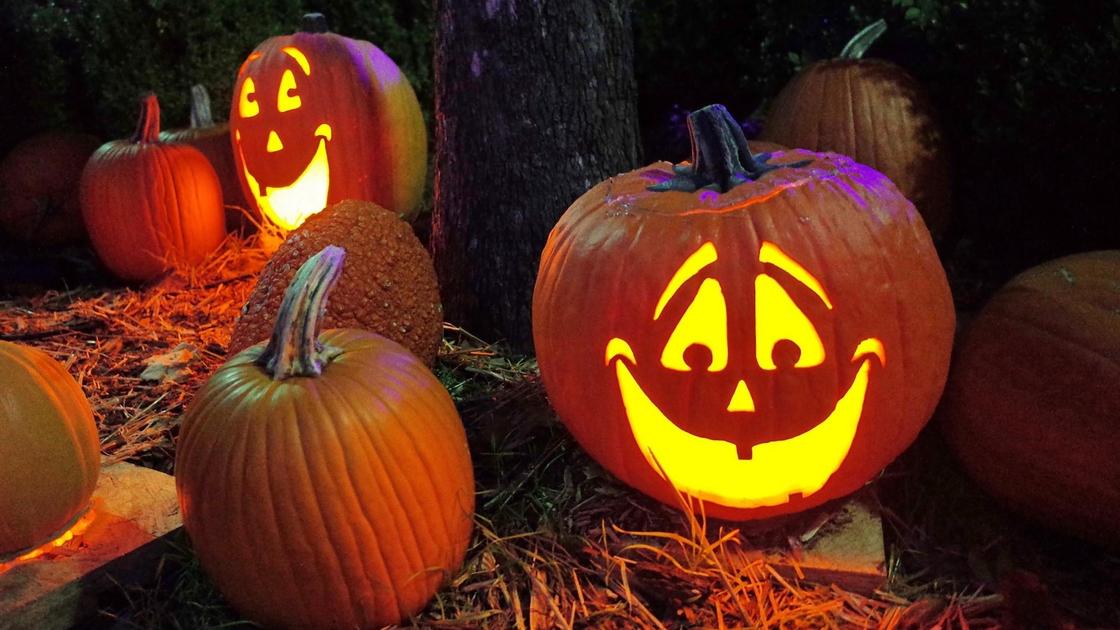 